AccessEd Writing and Communicating 
in diverse environments training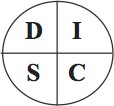 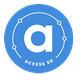 Understanding yourself - DISCCircle only one word in each row that you feel describes you best right now. Then transfer your answers over to the Scoring Sheet. Total up each column. Your highest score is your predominate personality type.#ABCD1.RestrainedForcefulCarefulExpressive2.PioneeringCorrectExcitingSatisfied3.WillingAnimatedBoldPrecise4.ArgumentativeDoubtingIndecisiveUnpredictable5.RespectfulOut-goingPatientDaring6.PersuasiveSelf-reliantLogicalGentle7.CautiousEven-temperedDecisiveLife-of-the-party8.PopularAssertivePerfectionistGenerous9.ColorfulModestEasy-goingUnyielding10.SystematicOptimisticPersistentAccommodating11.RelentlessHumbleNeighborlyTalkative12.FriendlyObservantPlayfulStrong-willed13.CharmingAdventurousDisciplinedDeliberate14.RestrainedSteadyAggressiveAttractive15.EnthusiasticAnalyticalSympatheticDetermined16.CommandingImpulsiveSlow-pacedCritical17.ConsistentForce-of- characterLivelyLaid-back18.InfluentialKindIndependentOrderly19.IdealisticPopularPleasantOut-spoken20.ImpatientSeriousProcrastinatorEmotional21.CompetitiveSpontaneousLoyalThoughtful22.Self-sacrificingConsiderateConvincingCourageous23.DependentFlightyStoicPushy24.TolerantConventionalStimulatingDirectingDISC PROFILEDISC1.BDAC2.ACDB3.CBAD4.ADCB5.DBCA6.BADC7.CDBA8.BADC9.DACB10.CBDA11.ADCB12.DCAB13.BADC14.CDBA15.DACB16.ABCD17.BCDA18.CABD19.DBCA20.ADCB21.ABCD22.DCBA23.DBAC24.DCABCOLUMN TOTALS